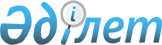 Панфилов аудандық мәслихатының 2017 жылғы 26 желтоқсандағы "Панфилов ауданының Жаркент қаласы мен ауылдық округтерінің 2018-2020 жылдарға арналған бюджеттері туралы" № 6-28-182 шешіміне өзгерістер енгізу туралыАлматы облысы Панфилов аудандық мәслихатының 2018 жылғы 27 ақпандағы № 6-31-201 шешімі. Алматы облысы Әділет департаментінде 2018 жылы 13 наурызда № 4548 болып тіркелді
      2008 жылғы 4 желтоқсандағы Қазақстан Республикасының Бюджет кодексінің 106-бабының 4-тармағына, "Қазақстан Республикасындағы жергілікті мемлекеттік басқару және өзін-өзі басқару туралы" 2001 жылғы 23 қаңтардағы Қазақстан Республикасы Заңының 6-бабының 1-тармағының 1) тармақшасына сәйкес, Панфилов аудандық мәслихаты ШЕШІМ ҚАБЫЛДАДЫ:
      1. Панфилов аудандық мәслихатының "Панфилов ауданының Жаркент қаласы мен ауылдық округтерінің 2018-2020 жылдарға арналған бюджеттері туралы" 2017 жылғы 26 желтоқсандағы № 6-28-182 (Нормативтік құқықтық актілерді мемлекеттік тіркеу тізілімінде № 4477 тіркелген, 2018 жылдың 25 қаңтарында Қазақстан Республикасы нормативтік құқықтық актілерінің эталондық бақылау банкінде жарияланған) шешіміне келесі өзгерістер енгізілсін:
      көрсетілген шешімнің 1, 6, 13-тармақтары жаңа редакцияда баяндалсын:
      "1. 2018-2020 жылдарға арналған Жаркент қаласының бюджеті тиісінше осы шешімнің 1, 2, 3-қосымшаларына сәйкес, оның ішінде 2018 жылға келесі көлемдерде бекітілсін:
      1) кірістер 598780 мың теңге, оның ішінде: 
      салықтық түсімдер 524329 мың теңге; 
      трансферттер түсімі 74451 мың теңге, оның ішінде:
      ағымдағы нысаналы трансферттер 74451 мың теңге; 
      2) шығындар 598780 мың теңге; 
      3) таза бюджеттік кредиттеу 0 мың теңге;
      4) қаржы активтерімен операциялар бойынша сальдо 0 мың теңге;
      5) бюджет тапшылығы (профициті) (-) 0 мың теңге; 
      6) бюджет тапшылығын қаржыландыру (профицитін пайдалану) 0 мың теңге.".
      "6. 2018-2020 жылдарға арналған Көктал ауылдық округінің бюджеті тиісінше осы шешімнің 16, 17, 18-қосымшаларына сәйкес, оның ішінде 2018 жылға келесі көлемдерде бекітілсін:
      1) кірістер 86760 мың теңге, оның ішінде: 
      салықтық түсімдер 7196 мың теңге; 
      трансферттер түсімі 79564 мың теңге, оның ішінде:
      ағымдағы нысаналы трансферттер 53271 мың теңге; 
      субвенциялар 26293 мың теңге;
      2) шығындар 86760 мың теңге; 
      3) таза бюджеттік кредиттеу 0 мың теңге;
      4) қаржы активтерімен операциялар бойынша сальдо 0 мың теңге;
      5) бюджет тапшылығы (профициті) (-) 0 мың теңге; 
      6) бюджет тапшылығын қаржыландыру (профицитін пайдалану) 0 мың теңге." 
      "13. 2018-2020 жылдарға арналған Үшарал ауылдық округінің бюджеті тиісінше осы шешімнің 37, 38, 39-қосымшаларына сәйкес, оның ішінде 2018 жылға келесі көлемдерде бекітілсін:
      1) кірістер 62258 мың теңге, оның ішінде: 
      салықтық түсімдер 3129 мың теңге; 
      трансферттер түсімі 59129 мың теңге, оның ішінде:
      ағымдағы нысаналы трансферттер 33534 мың теңге; 
      субвенциялар 25595 мың теңге;
      2) шығындар 62258 мың теңге; 
      3) таза бюджеттік кредиттеу 0 мың теңге;
      4) қаржы активтерімен операциялар бойынша сальдо 0 мың теңге;
      5) бюджет тапшылығы (профициті) (-) 0 мың теңге; 
      6) бюджет тапшылығын қаржыландыру (профицитін пайдалану) 0 мың теңге.".
      2. Көрсетілген шешімнің 1-қосымшасы осы шешімнің 1-қосымшасына сәйкес жаңа редакцияда баяндалсын.
      3. Көрсетілген шешімнің 16-қосымшасы осы шешімнің 2-қосымшасына сәйкес жаңа редакцияда баяндалсын.
      4. Көрсетілген шешімнің 37-қосымшасы осы шешімнің 3-қосымшасына сәйкес жаңа редакцияда баяндалсын.
      5. Осы шешімнің орындалуын бақылау Панфилов аудандық мәслихатының "Бюджет, экономика, аграрлық, кәсіпкерлік, өндіріс, автокөлік жолдары және құрылыс мәселелері жөніндегі" тұрақты комиссиясына жүктелсін. 
      6. Осы шешім 2018 жылғы 1 қаңтардан бастап қолданысқа енгізіледі. 2018 жылға арналған Жаркент қаласының бюджеті 2018 жылға арналған Көктал ауылдық округінің бюджеті 2018 жылға арналған Үшарал ауылдық округінің бюджеті
					© 2012. Қазақстан Республикасы Әділет министрлігінің «Қазақстан Республикасының Заңнама және құқықтық ақпарат институты» ШЖҚ РМК
				
      Панфилов аудандық мәслихатының

      сессиясы төрағасы 

Ұ. Бегімбекова

      Панфилов аудандық мәслихатының хатшысы 

Е. Шоқпаров
Панфилов аудандық мәслихатының 2018 жылғы "27" ақпандағы "Панфилов аудандық мәслихатының 2017 жылғы 26 желтоқсандағы "Панфилов ауданының Жаркент қаласы мен ауылдық округтерінің 2018-2020 жылдарға арналған бюджеті туралы" № 6-28-182 шешіміне өзгерістер енгізу туралы" № 6-31-201 шешіміне 1-қосымшаПанфилов аудандық мәслихатының 2017 жылғы 26 желтоқсандағы "Панфилов ауданының Жаркент қаласы мен ауылдық округтерінің 2018-2020 жылдарға арналған бюджеті туралы" № 6-28-182 шешіміне 1-қосымша
Санаты
Санаты
Санаты
Санаты
Сомасы (мың теңге) 
Сыныбы
Сыныбы
Сыныбы
Сомасы (мың теңге) 
Кіші сыныбы
Кіші сыныбы
Сомасы (мың теңге) 
Атауы
Сомасы (мың теңге) 
1
2
3
4
5
1. Кірістер
598780
1
Салықтық түсімдер
524329
01
Табыс салығы 
226641
2
Жеке табыс салығы
226641
04
Меншiкке салынатын салықтар
297688
1
Мүлiкке салынатын салықтар 
4581
3
Жер салығы 
15596
4
Көлiк құралдарына салынатын салық 
277511
4
Трансферттердің түсімдері
74451
02
Мемлекеттiк басқарудың жоғары тұрған органдарынан түсетiн трансферттер
74451
3
Аудандардың (облыстық маңызы бар қаланың) бюджетінен трансферттер
74451
Функционалдық топ
Функционалдық топ
Функционалдық топ
Функционалдық топ
Функционалдық топ
Сомасы (мың теңге)
Функционалдық кіші топ
Функционалдық кіші топ
Функционалдық кіші топ
Функционалдық кіші топ
Сомасы (мың теңге)
Бюджеттік бағдарламалардың әкімшісі
Бюджеттік бағдарламалардың әкімшісі
Бюджеттік бағдарламалардың әкімшісі
Сомасы (мың теңге)
Бюджеттік бағдарлама
Бюджеттік бағдарлама
Сомасы (мың теңге)
Атауы
Сомасы (мың теңге)
1
2
3
4
5
6
2. Шығындар
598780
01
Жалпы сипаттағы мемлекеттiк қызметтер
33514
1
Мемлекеттiк басқарудың жалпы функцияларын орындайтын өкiлдi, атқарушы және басқа органдар
33514
124
Аудандық маңызы бар қала, ауыл, кент, ауылдық округ әкімінің аппараты
33514
001
Аудандық маңызы бар қала, ауыл, кент, ауылдық округ әкімінің қызметін қамтамасыз ету жөніндегі қызметтер
32814
022
Мемлекеттік органның күрделі шығыстары
700
04
Бiлiм беру
135312
1
Мектепке дейiнгi тәрбие және оқыту
135312
124
Аудандық маңызы бар қала, ауыл, кент, ауылдық округ әкімінің аппараты
135312
004
Мектепке дейінгі тәрбиелеу және оқыту және мектепке дейінгі тәрбиелеу және оқыту ұйымдарында медициналық қызмет көрсетуді ұйымдастыру
135312
07
Тұрғын үй-коммуналдық шаруашылық
105853
3
Елді-мекендерді көркейту
105853
124
Аудандық маңызы бар қала, ауыл, кент, ауылдық округ әкімінің аппараты
105853
008
Елді мекендердегі көшелерді жарықтандыру
32705
009
Елді мекендердің санитариясын қамтамасыз ету
32162
011
Елді мекендерді абаттандыру мен көгалдандыру
40986
15
Трансферттер
324101
1
Трансферттер
324101
124
Аудандық маңызы бар қала, ауыл, кент, ауылдық округ әкімінің аппараты
324101
043
Бюджеттік алып коюлар
324101
3. Таза бюджеттік кредиттеу
0
Бюджеттік кредиттер
0
Санаты
Санаты
Санаты
Санаты
Сомасы (мың теңге) 
Сыныбы
Сыныбы
Сыныбы
Сомасы (мың теңге) 
Ішкі сыныбы
Ішкі сыныбы
Сомасы (мың теңге) 
Атауы
Сомасы (мың теңге) 
1
2
3
4
5
5
Бюджеттік кредиттерді өтеу
0
01
Бюджеттік кредиттерді өтеу
0
1
Мемлекеттік бюджеттен берілген бюджеттік кредиттерді өтеу
0
Функционалдық топ
Функционалдық топ
Функционалдық топ
Функционалдық топ
Функционалдық топ
Сомасы (мың теңге)
Функционалдық кіші топ
Функционалдық кіші топ
Функционалдық кіші топ
Функционалдық кіші топ
Сомасы (мың теңге)
Бюджеттік бағдарламалардың әкімшісі
Бюджеттік бағдарламалардың әкімшісі
Бюджеттік бағдарламалардың әкімшісі
Сомасы (мың теңге)
Бюджеттік бағдарлама
Бюджеттік бағдарлама
Сомасы (мың теңге)
Атауы
1
2
3
4
5
6
4. Қаржы активтерімен операциялар бойынша сальдо
0
Санаты
Санаты
Санаты
Санаты
Сомасы (мың теңге) 
Сыныбы
Сыныбы
Сыныбы
Сомасы (мың теңге) 
Ішкі сыныбы
Ішкі сыныбы
Сомасы (мың теңге) 
Атауы
Сомасы (мың теңге) 
1
2
3
4
5
Мемлекеттің қаржы активтерін сатудан түсетін түсімдер
0
Санаты
Санаты
Санаты
Санаты
Сомасы (мың теңге) 
Сыныбы
Сыныбы
Сыныбы
Сомасы (мың теңге) 
Ішкі сыныбы
Ішкі сыныбы
Сомасы (мың теңге) 
Атауы
Сомасы (мың теңге) 
1
2
3
4
5
5. Бюджет тапшылығы (профициті)
0
6. Бюджет тапшылығын қаржыландыру (профицитін пайдалану)
0
7
Қарыздар түсімі
0
01
Мемлекеттік ішкі қарыздар 
0
2
Қарыз алу келісімшарттары
0
Функционалдық топ
Функционалдық топ
Функционалдық топ
Функционалдық топ
Функционалдық топ
Сомасы (мың теңге)
Функционалдық кіші топ
Функционалдық кіші топ
Функционалдық кіші топ
Функционалдық кіші топ
Сомасы (мың теңге)
Бюджеттік бағдарламалардың әкімшісі
Бюджеттік бағдарламалардың әкімшісі
Бюджеттік бағдарламалардың әкімшісі
Сомасы (мың теңге)
Бюджеттік бағдарлама
Бюджеттік бағдарлама
Сомасы (мың теңге)
Атауы
Сомасы (мың теңге)
1
2
3
4
5
6
16
Қарыздарды өтеу
0
1
Қарыздарды өтеу
0
124
Аудандық маңызы бар қала, ауыл, кент, ауылдық округ әкімінің аппараты
0
056
Аудандық маңызы бар қала, ауыл, кент, ауылдық округ әкімі аппаратының жоғары тұрған бюджет алдындағы борышын өтеу
0Панфилов аудандық мәслихатының 2018 жылғы "27" ақпандағы "Панфилов аудандық мәслихатының 2017 жылғы 26 желтоқсандағы "Панфилов ауданының Жаркент қаласы мен ауылдық округтерінің 2018-2020 жылдарға арналған бюджеті туралы" № 6-28-182 шешіміне өзгерістер енгізу туралы" № 6-31-201 шешіміне 2-қосымшаПанфилов аудандық мәслихатының 2017 жылғы 26 желтоқсандағы "Панфилов ауданының Жаркент қаласы мен ауылдық округтерінің 2018-2020 жылдарға арналған бюджеті туралы" № 6-28-182 шешіміне 16-қосымша
Санаты
Санаты
Санаты
Санаты
Сомасы (мың теңге) 
Сыныбы
Сыныбы
Сыныбы
Сомасы (мың теңге) 
Кіші сыныбы
Кіші сыныбы
Сомасы (мың теңге) 
Атауы
Сомасы (мың теңге) 
1
2
3
4
5
1. Кірістер
86760
1
Салықтық түсімдер
7196
01
Табыс салығы 
1019
2
Жеке табыс салығы
1019
04
Меншiкке салынатын салықтар
6177
1
Мүлiкке салынатын салықтар 
132
3
Жер салығы 
1273
4
Көлiк құралдарына салынатын салық 
4772
4
Трансферттердің түсімдері
79564
02
Мемлекеттiк басқарудың жоғары тұрған органдарынан түсетiн трансферттер
79564
3
Аудандардың (облыстық маңызы бар қаланың) бюджетінен трансферттер
79564
Функционалдық топ
Функционалдық топ
Функционалдық топ
Функционалдық топ
Функционалдық топ
Сомасы (мың теңге)
Функционалдық кіші топ
Функционалдық кіші топ
Функционалдық кіші топ
Функционалдық кіші топ
Сомасы (мың теңге)
Бюджеттік бағдарламалардың әкімшісі
Бюджеттік бағдарламалардың әкімшісі
Бюджеттік бағдарламалардың әкімшісі
Сомасы (мың теңге)
Бюджеттік бағдарлама
Бюджеттік бағдарлама
Сомасы (мың теңге)
Атауы
Сомасы (мың теңге)
1
2
3
4
5
6
2. Шығындар
86760
01
Жалпы сипаттағы мемлекеттiк қызметтер
27675
1
Мемлекеттiк басқарудың жалпы функцияларын орындайтын өкiлдi, атқарушы және басқа органдар
27675
124
Аудандық маңызы бар қала, ауыл, кент, ауылдық округ әкімінің аппараты
27675
001
Аудандық маңызы бар қала, ауыл, кент, ауылдық округ әкімінің қызметін қамтамасыз ету жөніндегі қызметтер
24975
022
Мемлекеттік органның күрделі шығыстары
2700
04
Бiлiм беру
39587
1
Мектепке дейiнгi тәрбие және оқыту
39587
124
Аудандық маңызы бар қала, ауыл, кент, ауылдық округ әкімінің аппараты
39587
004
Мектепке дейінгі тәрбиелеу және оқыту және мектепке дейінгі тәрбиелеу және оқыту ұйымдарында медициналық қызмет көрсетуді ұйымдастыру
39587
07
Тұрғын үй-коммуналдық шаруашылық
7814
3
Елді-мекендерді көркейту
7814
124
Аудандық маңызы бар қала, ауыл, кент, ауылдық округ әкімінің аппараты
7814
008
Елді мекендердегі көшелерді жарықтандыру
1899
009
Елді мекендердің санитариясын қамтамасыз ету
4512
011
Елді мекендерді абаттандыру мен көгалдандыру
1403
13
Басқалар
11684
9
Басқалар
11684
124
Аудандық маңызы бар қала, ауыл, кент, ауылдық округ әкімінің аппараты
11684
040
Өңірлерді дамытудың 2020 жылға дейінгі бағдарламасы шеңберінде өңірлерді экономикалық дамытуға жәрдемдесу бойынша шараларды іске асыруға ауылдық елді мекендерді жайластыруды шешуге арналған іс-шараларды іске асыру
11684
3. Таза бюджеттік кредиттеу
0
Бюджеттік кредиттер
0
Санаты
Санаты
Санаты
Санаты
Сомасы (мың теңге) 
Сыныбы
Сыныбы
Сыныбы
Сомасы (мың теңге) 
Ішкі сыныбы
Ішкі сыныбы
Сомасы (мың теңге) 
Атауы
Сомасы (мың теңге) 
1
2
3
4
5
5
Бюджеттік кредиттерді өтеу
0
01
Бюджеттік кредиттерді өтеу
0
1
Мемлекеттік бюджеттен берілген бюджеттік кредиттерді өтеу
0
Функционалдық топ
Функционалдық топ
Функционалдық топ
Функционалдық топ
Функционалдық топ
Сомасы (мың теңге)
Функционалдық кіші топ
Функционалдық кіші топ
Функционалдық кіші топ
Функционалдық кіші топ
Сомасы (мың теңге)
Бюджеттік бағдарламалардың әкімшісі
Бюджеттік бағдарламалардың әкімшісі
Бюджеттік бағдарламалардың әкімшісі
Сомасы (мың теңге)
Бюджеттік бағдарлама
Бюджеттік бағдарлама
Сомасы (мың теңге)
Атауы
1
2
3
4
5
6
4. Қаржы активтерімен операциялар бойынша сальдо
0
Санаты
Санаты
Санаты
Санаты
Сомасы (мың теңге) 
Сыныбы
Сыныбы
Сыныбы
Сомасы (мың теңге) 
Ішкі сыныбы
Ішкі сыныбы
Сомасы (мың теңге) 
Атауы
Сомасы (мың теңге) 
1
2
3
4
5
Мемлекеттің қаржы активтерін сатудан түсетін түсімдер
0
Санаты
Санаты
Санаты
Санаты
Сомасы (мың теңге) 
Сыныбы
Сыныбы
Сыныбы
Сомасы (мың теңге) 
Ішкі сыныбы
Ішкі сыныбы
Сомасы (мың теңге) 
Атауы
Сомасы (мың теңге) 
1
2
3
4
5
5. Бюджет тапшылығы (профициті)
0
6. Бюджет тапшылығын қаржыландыру (профицитін пайдалану)
0
7
Қарыздар түсімі
0
01
Мемлекеттік ішкі қарыздар 
0
2
Қарыз алу келісімшарттары
0
Функционалдық топ
Функционалдық топ
Функционалдық топ
Функционалдық топ
Функционалдық топ
Сомасы (мың теңге)
Функционалдық кіші топ
Функционалдық кіші топ
Функционалдық кіші топ
Функционалдық кіші топ
Сомасы (мың теңге)
Бюджеттік бағдарламалардың әкімшісі
Бюджеттік бағдарламалардың әкімшісі
Бюджеттік бағдарламалардың әкімшісі
Сомасы (мың теңге)
Бюджеттік бағдарлама
Бюджеттік бағдарлама
Сомасы (мың теңге)
Атауы
Сомасы (мың теңге)
1
2
3
4
5
6
16
Қарыздарды өтеу
0
1
Қарыздарды өтеу
0
124
Аудандық маңызы бар қала, ауыл, кент, ауылдық округ әкімінің аппараты
0
056
Аудандық маңызы бар қала, ауыл, кент, ауылдық округ әкімі аппаратының жоғары тұрған бюджет алдындағы борышын өтеу
0Панфилов аудандық мәслихатының 2018 жылғы "27" ақпандағы "Панфилов аудандық мәслихатының 2017 жылғы 26 желтоқсандағы "Панфилов ауданының Жаркент қаласы мен ауылдық округтерінің 2018-2020 жылдарға арналған бюджеті туралы" № 6-28-182 шешіміне өзгерістер енгізу туралы" № 6-31-201 шешіміне 3-қосымшаПанфилов аудандық мәслихатының 2017 жылғы 26 желтоқсандағы "Панфилов ауданының Жаркент қаласы мен ауылдық округтерінің 2018-2020 жылдарға арналған бюджеті туралы" № 6-28-182 шешіміне 37-қосымша
Санаты
Санаты
Санаты
Санаты
Сомасы (мың теңге) 
Сыныбы
Сыныбы
Сыныбы
Сомасы (мың теңге) 
Кіші сыныбы
Кіші сыныбы
Сомасы (мың теңге) 
Атауы
Сомасы (мың теңге) 
1
2
3
4
5
1. Кірістер
62258
1
Салықтық түсімдер
3129
01
Табыс салығы 
119
2
Жеке табыс салығы
119
04
Меншiкке салынатын салықтар
3010
1
Мүлiкке салынатын салықтар 
40
Жеке тұлғалардың мүлкiне салынатын салық 
40
3
Жер салығы 
449
4
Көлiк құралдарына салынатын салық 
2521
4
Трансферттердің түсімдері
59129
02
Мемлекеттiк басқарудың жоғары тұрған органдарынан түсетiн трансферттер
59129
3
Аудандардың (облыстық маңызы бар қаланың) бюджетінен трансферттер
59129
Функционалдық топ
Функционалдық топ
Функционалдық топ
Функционалдық топ
Функционалдық топ
Сомасы (мың теңге)
Функционалдық кіші топ
Функционалдық кіші топ
Функционалдық кіші топ
Функционалдық кіші топ
Сомасы (мың теңге)
Бюджеттік бағдарламалардың әкімшісі
Бюджеттік бағдарламалардың әкімшісі
Бюджеттік бағдарламалардың әкімшісі
Сомасы (мың теңге)
Бюджеттік бағдарлама
Бюджеттік бағдарлама
Сомасы (мың теңге)
Атауы
Сомасы (мың теңге)
1
2
3
4
5
6
2. Шығындар
62258
01
Жалпы сипаттағы мемлекеттiк қызметтер
22948
1
Мемлекеттiк басқарудың жалпы функцияларын орындайтын өкiлдi, атқарушы және басқа органдар
22948
124
Аудандық маңызы бар қала, ауыл, кент, ауылдық округ әкімінің аппараты
22948
001
Аудандық маңызы бар қала, ауыл, кент, ауылдық округ әкімінің қызметін қамтамасыз ету жөніндегі қызметтер
20448
022
Мемлекеттік органның күрделі шығыстары
2500
04
Бiлiм беру
31924
1
Мектепке дейiнгi тәрбие және оқыту
26484
124
Аудандық маңызы бар қала, ауыл, кент, ауылдық округ әкімінің аппараты
26484
004
Мектепке дейінгі тәрбиелеу және оқыту және мектепке дейінгі тәрбиелеу және оқыту ұйымдарында медициналық қызмет көрсетуді ұйымдастыру
26484
2
Бастауыш, негізгі орта және жалпы орта білім беру
5440
124
Аудандық маңызы бар қала, ауыл, кент, ауылдық округ әкімінің аппараты
5440
005
Ауылдық жерлерде оқушыларды жақын жердегі мектепке дейін тегін алып баруды және одан алып қайтуды ұйымдастыру
5440
07
Тұрғын үй-коммуналдық шаруашылық
2336
3
Елді-мекендерді көркейту
2336
124
Аудандық маңызы бар қала, ауыл, кент, ауылдық округ әкімінің аппараты
2336
008
Елді мекендердегі көшелерді жарықтандыру
594
009
Елді мекендердің санитариясын қамтамасыз ету
1142
011
Елді мекендерді абаттандыру мен көгалдандыру
600
13
Басқалар
5050
9
Басқалар
5050
124
Аудандық маңызы бар қала, ауыл, кент, ауылдық округ әкімінің аппараты
5050
040
Өңірлерді дамытудың 2020 жылға дейінгі бағдарламасы шеңберінде өңірлерді экономикалық дамытуға жәрдемдесу бойынша шараларды іске асыруға ауылдық елді мекендерді жайластыруды шешуге арналған іс-шараларды іске асыру
5050
3. Таза бюджеттік кредиттеу
0
Бюджеттік кредиттер
0
Санаты
Санаты
Санаты
Санаты
Сомасы (мың теңге) 
Сыныбы
Сыныбы
Сыныбы
Сомасы (мың теңге) 
Ішкі сыныбы
Ішкі сыныбы
Сомасы (мың теңге) 
Атауы
Сомасы (мың теңге) 
1
2
3
4
5
5
Бюджеттік кредиттерді өтеу
0
01
Бюджеттік кредиттерді өтеу
0
1
Мемлекеттік бюджеттен берілген бюджеттік кредиттерді өтеу
0
Функционалдық топ
Функционалдық топ
Функционалдық топ
Функционалдық топ
Функционалдық топ
Сомасы (мың теңге)
Функционалдық кіші топ
Функционалдық кіші топ
Функционалдық кіші топ
Функционалдық кіші топ
Сомасы (мың теңге)
Бюджеттік бағдарламалардың әкімшісі
Бюджеттік бағдарламалардың әкімшісі
Бюджеттік бағдарламалардың әкімшісі
Сомасы (мың теңге)
Бюджеттік бағдарлама
Бюджеттік бағдарлама
Сомасы (мың теңге)
Атауы
1
2
3
4
5
6
4. Қаржы активтерімен операциялар бойынша сальдо
0
Санаты
Санаты
Санаты
Санаты
Сомасы (мың теңге) 
Сыныбы
Сыныбы
Сыныбы
Сомасы (мың теңге) 
Ішкі сыныбы
Ішкі сыныбы
Сомасы (мың теңге) 
Атауы
Сомасы (мың теңге) 
1
2
3
4
5
Мемлекеттің қаржы активтерін сатудан түсетін түсімдер
0
Санаты
Санаты
Санаты
Санаты
Сомасы (мың теңге) 
Сыныбы
Сыныбы
Сыныбы
Сомасы (мың теңге) 
Ішкі сыныбы
Ішкі сыныбы
Сомасы (мың теңге) 
Атауы
Сомасы (мың теңге) 
1
2
3
4
5
5. Бюджет тапшылығы (профициті)
0
6. Бюджет тапшылығын қаржыландыру (профицитін пайдалану)
0
7
Қарыздар түсімі
0
01
Мемлекеттік ішкі қарыздар 
0
2
Қарыз алу келісімшарттары
0
Функционалдық топ
Функционалдық топ
Функционалдық топ
Функционалдық топ
Функционалдық топ
Сомасы (мың теңге)
Функционалдық кіші топ
Функционалдық кіші топ
Функционалдық кіші топ
Функционалдық кіші топ
Сомасы (мың теңге)
Бюджеттік бағдарламалардың әкімшісі
Бюджеттік бағдарламалардың әкімшісі
Бюджеттік бағдарламалардың әкімшісі
Сомасы (мың теңге)
Бюджеттік бағдарлама
Бюджеттік бағдарлама
Сомасы (мың теңге)
Атауы
Сомасы (мың теңге)
1
2
3
4
5
6
16
Қарыздарды өтеу
0
1
Қарыздарды өтеу
0
124
Аудандық маңызы бар қала, ауыл, кент, ауылдық округ әкімінің аппараты
0
056
Аудандық маңызы бар қала, ауыл, кент, ауылдық округ әкімі аппаратының жоғары тұрған бюджет алдындағы борышын өтеу
0